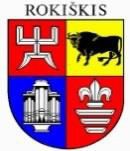 ROKIŠKIO RAJONO SAVIVALDYBĖS TARYBASPRENDIMASDĖL BIUDŽETINĖS ĮSTAIGOS ROKIŠKIO BASEINO TEIKIAMŲ MOKAMŲ PASLAUGŲ KAINŲ PATVIRTINIMO2023 m. kovo 31 d. Nr. TS-Rokiškis	Vadovaudamasi Lietuvos Respublikos vietos savivaldos įstatymo 16 straipsnio 2 dalies 37 punktu, 18 straipsnio 1 dalimi, Rokiškio rajono savivaldybės taryba nusprendžia:	1. Patvirtinti biudžetinės įstaigos Rokiškio baseino teikiamų mokamų paslaugų kainas (pridedama).	2. Nustatyti, kad šis sprendimas įsigalioja 2023 m. rugsėjo 1 d.	3. Pripažinti 2023 m. rugsėjo 1 d. netekusiu galios Rokiškio rajono savivaldybės tarybos 2022 m. balandžio 29 d. sprendimą Nr. TS-123 „Dėl Rokiškio baseino teikiamų mokamų paslaugų kainų patvirtinimo“.	4. Šį sprendimą skelbti Teisės aktų registre.Savivaldybės meras	            Ramūnas GodeliauskasVitalijus JocysRokiškio rajono savivaldybės tarybaiTEIKIAMO SPRENDIMO PROJEKTO ,,DĖL BIUDŽETINĖS ĮSTAIGOS ROKIŠKIO BASEINO TEIKIAMŲ MOKAMŲ PASLAUGŲ KAINŲ PATVIRTINIMO“ AIŠKINAMASIS RAŠTAS	Parengto sprendimo projekto tikslai ir uždaviniai. Sprendimo projektu siūloma patvirtinti Rokiškio baseino teikiamų mokamų paslaugų kainas.	Šiuo metu esantis teisinis reglamentavimas. Lietuvos Respublikos vietos savivaldos įstatymas ir Rokiškio rajono savivaldybės tarybos 2022 m. balandžio 29 d. sprendimas Nr. TS-123 ,,Dėl Rokiškio baseino teikiamų mokamų paslaugų kainų patvirtinimo“.	Sprendimo projekto esmė. 	Pakeisti Rokiškio rajono savivaldybės tarybos 2022 m. balandžio 29 d sprendimu Nr. TS-123 „Dėl Rokiškio baseino teikiamų mokamų paslaugų kainų patvirtinimo“ patvirtintą priedą, išdėstant jį nauja redakcija dėl padidėjusių išlaidų (sąnaudų) paslaugoms teikti. Elektros kaina padidėjusi 2,5 karto, šildymo ir vandens apie 30 proc. Sprendimo projekte keičiamos sveikatinimo paslaugų (I skyrius), kitų sveikatinimo paslaugų (II skyrius) ir kitų paslaugų (III skyrius) kainos. 	Laukiami rezultatai:	Nustatytos Rokiškio baseine teikiamų mokamų paslaugų kainos. Padidėjusios mokamų paslaugų kainos iš dalies kompensuos padidėjusius Rokiškio baseino veiklos kaštus.. 	Finansavimo šaltiniai ir lėšų poreikis. Papildomų lėšų nereikės.	Suderinamumas su Lietuvos Respublikos galiojančiais teisės norminiais aktais. 	Projektas neprieštarauja galiojantiems teisės aktams.Antikorupcinis vertinimas. Teisės akte nenumatoma reguliuoti visuomeninių santykių, susijusių su LR korupcijos prevencijos įstatymo 8 straipsnio 1 dalyje numatytais veiksniais, todėl teisės aktas nevertintinas antikorupciniu požiūriu.Rokiškio baseino direktorius 								Vitalijus Jocys